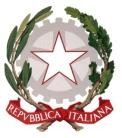 Ministero dell’Istruzione e del MeritoISTITUTO COMPRENSIVO STATALE di VIA PALESTROVia Palestro, 41 – 20081 Abbiategrasso (MI) Tel: 02/94967595e-mail uffici: MIIC8E900V@istruzione.it - pec: MIIC8E900V@pec.istruzione.it Cod.Fis. 90031610158 – Cod. Univoco Ufficio: UFH98HSito web: www.icviapalestroabbiategrasso.edu.itAllegato “A”I sottoscritti(*)__________________________                      ____________________________In	qualità	di	esercenti	la	Responsabilità		genitoriale	nei	confronti	del minore					frequentantela classe/sezione	della scuola per l’anno scolastico A.S. 20	/20 	DELEGANOLe persone sottoindicate, previa presentazione del Documento di Identità originale, a ritirare in propria vece il figlio/a, sollevando la scuola da ogni responsabilità.D.I n° 	D.I n° 	D.I n° 	D.I n° 	D.I n° 	D.I n° 	Si allegano fotocopie del documento d’identità.Data		Firma dei genitori(*)Entrambi	i genitori che esercitano la Responsabilità genitoriale devono sottoscrivere la presente dichiarazione.Non saranno accolti moduli compilati separatamente da ogni genitore.